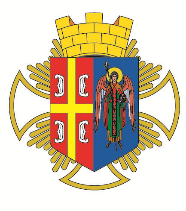 РEПУБЛИКА СРБИЈА Општинска управа Општине АранђеловацОдељење за инспекцијске послове- Комунална инспекција -КОНТРОЛНА ЛИСТА БРОЈ 4.11КОМУНАЛНО УРЕЂЕЊЕ НАСЕЉАОДРЖАВАЊЕ ЧИСТОЋЕ У НАСЕЉУ, КОНТИНУИТЕТ КОМУНАЛНЕ УСЛУГЕПравни основ:Одлука о комуналном уређењу насеља („Службени гласник општине Аранђеловац“, број 2/2019,1/2020), Одлука о начину финансирања комуналних делатности код којих се не може утврдити крајњи корисник („Службени гласник општине Аранђеловац“, број 65/2014)КОНТРОЛНА ЛИСТА БРОЈ 4.11КОМУНАЛНО УРЕЂЕЊЕ НАСЕЉАОДРЖАВАЊЕ ЧИСТОЋЕ У НАСЕЉУ, КОНТИНУИТЕТ КОМУНАЛНЕ УСЛУГЕПравни основ:Одлука о комуналном уређењу насеља („Службени гласник општине Аранђеловац“, број 2/2019,1/2020), Одлука о начину финансирања комуналних делатности код којих се не може утврдити крајњи корисник („Службени гласник општине Аранђеловац“, број 65/2014) ОПШТЕ ИНФОРМАЦИЈЕ О ИНСПЕКЦИЈСКОМ НАДЗОРУ ОПШТЕ ИНФОРМАЦИЈЕ О ИНСПЕКЦИЈСКОМ НАДЗОРУ ОПШТЕ ИНФОРМАЦИЈЕ О ИНСПЕКЦИЈСКОМ НАДЗОРУДео 1. Опште информације Део 1. Опште информације Део 1. Опште информације 1.1 Општина Аранђеловац – Општинска управа 1.2 Одељење за инспекцијске послове– комунална инспекција1.3 Инспектор: 1.4 Датум инспекцијског надзора: 1.1 Општина Аранђеловац – Општинска управа 1.2 Одељење за инспекцијске послове– комунална инспекција1.3 Инспектор: 1.4 Датум инспекцијског надзора: 1.1 Општина Аранђеловац – Општинска управа 1.2 Одељење за инспекцијске послове– комунална инспекција1.3 Инспектор: 1.4 Датум инспекцијског надзора: 1.5 Врста инспекцијског надзора  □ Редовни       □ Мешовити □ Ванредни  □ Контролни  □ Допунски 1.5 Врста инспекцијског надзора  □ Редовни       □ Мешовити □ Ванредни  □ Контролни  □ Допунски 1.5 Врста инспекцијског надзора  □ Редовни       □ Мешовити □ Ванредни  □ Контролни  □ Допунски 1.6 Инспекцијски надзор према облику:  □ Теренски □ Канцеларијски 1.6 Инспекцијски надзор према облику:  □ Теренски □ Канцеларијски 1.6 Инспекцијски надзор према облику:  □ Теренски □ Канцеларијски 1.7 Налог за инспекцијски надзор:  □ Да  □ Не 1.7 Налог за инспекцијски надзор:  □ Да  □ Не 1.7 Налог за инспекцијски надзор:  □ Да  □ Не  ИНФОРМАЦИЈЕ О КОНТРОЛИСАНОМ СУБЈЕКТУ ИНФОРМАЦИЈЕ О КОНТРОЛИСАНОМ СУБЈЕКТУ ИНФОРМАЦИЈЕ О КОНТРОЛИСАНОМ СУБЈЕКТУДео 2. Правно/физичко лице, предузетник Део 2. Правно/физичко лице, предузетник Део 2. Правно/физичко лице, предузетник 2.1Подаци о контролисаном субјекту 2.1Подаци о контролисаном субјекту 2.1Подаци о контролисаном субјекту 2.1.1 Назив/име и презиме субјекта: 2.1.1 Назив/име и презиме субјекта: 2.1.2Адреса (улица и број): 2.1.2Адреса (улица и број): 2.1.3 Место: 2.1.3 Место: 2.1.4 Град/Општина: 2.1.4 Град/Општина: 2.1.5 Поштански број: 2.1.5 Поштански број: 2.1.6Телефон/Факс: 2.1.6Телефон/Факс: 2.1.7ПИБ:2.1.7ПИБ:2.1.8 Матични број:2.1.8 Матични број:2.1.9 Бр. личне карте (за физичко лице):2.1.9 Бр. личне карте (за физичко лице):Део 3. Локација Део 3. Локација Део 3. Локација 3.1 Локација где је вршен инспекцијски надзор 3.1 Локација где је вршен инспекцијски надзор 3.1 Локација где је вршен инспекцијски надзор 3.1.1Адреса (улица и број): 3.1.1Адреса (улица и број): 3.1.2  Место: 3.1.2  Место: Вршилац комуналне делатности јејавно предузеће привредно друштво предузетник други привредни субјект Вршилац комуналне делатности јејавно предузеће привредно друштво предузетник други привредни субјект Вршилац комуналне делатности јејавно предузеће привредно друштво предузетник други привредни субјект Вршилац комуналне делатности је:Вршилац комуналне делатности је:Вршилац комуналне делатности је:1. у прописаном року, донео годишњи план јавне хигијене да-	-бр. бодова-10/не--бр. бодова-0/2.У прописаном року донео годишњи план за одржавање улица; за чишћење и прање јавних површинада-	-бр. бодова-10/не--бр. бодова-0/3. у прописаном року, комуналној инспекцији доставио план за одвожење смећаи план чишћења и прања јавних површина за наредни месецда--бр. бодова-10/не--бр. бодова-0/4. о прекиду или смањеном обиму послова у обављању послова одржавања чистоће услед непредвиђених околности, више силе или штрајка, обавестило надлежни органда--бр. бодова-10/не--бр. бодова-0/5.без одлагања предузео мере ради отклањања узрока поремећаја, односно прекида у пружању комуналне услуге, до кога је дошло услед више силе или других разлога који се нису могли предвидети(уколико је одговор ''да'', обележити које су мере предузете )да--бр. бодова-10/не--бр. бодова-0/5а.радно ангажовање запослених и трећих лица у обезбеђивању одржавања чистоћеда--бр. бодова-10/не--бр. бодова-0/5б.хитне поправке уређаја и заштита комуналних објеката и уређаја од даљих кварова и хаваријада--бр. бодова-10/не--бр. бодова-0/5в.предузете друге мере које је утврдио надлежан органда--бр. бодова-10/не--бр. бодова-0/6. свој рад и пословање организовао тако да реализацијом програма одвожења кућног смећа и чишћења јавних површина, трајно и несметано пружа комуналне услуге корисницима, у прописаном обиму, врсти и квалитетуда--бр. бодова-10/не--бр. бодова-0/Напомена:Максималан број бодова:90Утврђен број бодова:ТАБЕЛА ЗА УТВРЂИВАЊЕ СТЕПЕНА РИЗИКАТАБЕЛА ЗА УТВРЂИВАЊЕ СТЕПЕНА РИЗИКАТАБЕЛА ЗА УТВРЂИВАЊЕ СТЕПЕНА РИЗИКАстепен ризикараспон броја бодоваобележи утврђени степен ризика по броју бодоваНезнатан80-90Низак70-79Средњи40-69Висок20-39Kритичан0-19НАДЗИРАНИ СУБЈЕКАТМ. П.ИНСПЕКТОР